				Minutes 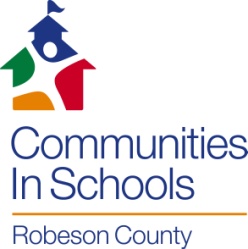 Board of DirectorsCommunities In Schools of Robeson CountyNovember 16, 2016PO Box 706Lumberton, NC 283597:30 a.m.Members*Denotes members present Janet Blue			              *Amanda Hunt		             *Denise Fann/Tina Barnes-Dawson* Linda Branch				 *Cammie Hunt		            *  Bill Smith*Jeanette Evans		                             Herman Locklear	            *Angela Sumner*Lori Dove				 *Oryan Lowry		            *Carolyn Floyd-Robinson Herbert Lowry, Jr.		                Abe Marshall		               Kim Woods*Eva Patterson- Heath			 *Dr. Desiree Walker	               James E. Mitchell Gary Strickland		  Staff PresentConnie Britt-Office Finance Manager, Dencie Lambdin-Executive Director; Beth Terranova- Special Project Coordinator  Guest PresentBuddy McLean, S. Preston Douglas and Rhonda Williamson with WBTW.Agenda Item I – Call to order and InvocationLori Dove called the meeting to order in open session, Lori Dove gave the invocationAgenda Item II – MinutesThe October Executive minutes were presented to the board for approval by Lori Dove.  Cammie Hunt made a motion to approve the minutes.  Oryan Lowry seconded the motion; all were in favor and the motion carried. Agenda Item III – Finance Oryan Lowry presented the CIS of Robeson County October Financials to the board for approval.  Carolyn Floyd-Robinson made a motion to approve the financials.  Linda Branch seconded the motion; all were in favor and the motion carried.  The Academy October financials were then presented to the board for approval.  Angela Sumner made a motion to approve the financials, Linda Branch seconded the motion; the motion carried.  The CIS Treasurer’s Report was then presented to the board, Angela Sumner a motion to approve, and Carolyn Floyd-Robinson seconded the motion, the motion carried.  The State and Federal budget revisions for CIS Academy were then presented and Angela Sumner made a motion to approve the budget revisions, Jeanette Evan seconded the motion; the motion carried.  Agenda Item IV – FacebookRhonda Williamson from WBTW came and discussed the advantages of using Facebook.  There is a place on Facebook for Nonprofits.  She suggested that we put a picture or something up every day for everyone to go and “like” it so that it then goes to all their friends.  We could put up a Student of the Month or an Employee of the month.  The main thing is to share and view every day.Agenda Item V – CIS Academy ReportDencie Lambdin gave the CIS Academy Report.  The current Enrollment at the CIS Academy is 114 students.  The repairs to the building after Hurricane Matthew continue, we are almost completely restored.  The School report card was released on November 14th.  We are now connected with NCREN.  There was an educational trip to Fort Caswell trip on November 11th.  Agenda Item VI – Buddy McLean –AuditorBuddy Mclean with S. Preston Douglas presented the CIS of Robeson County Audit Report, which includes the CIS Academy, to the Board for Approval.  He explained there are three separate opinions in the report that include 1) Internal Controls, 2) Compliance with state standards and 3) Financial statements.  He stated that there were no findings in any report.   Jeanette Evans made a motion to approve the CIS of Robeson County Audit and the CIS Academy Audit Report, Linda Branch seconded the motion; the motion carried.  He also reported that he would be forwarding the 990 to Connie so that it could be viewed by the Board before submitting to the state.  Mr. McLean stated that it was a pleasure to perform our audit.  He also applauded the stewardship of the board and staff, the excellent fund balance and commended all for the timely spending of Academy funds within the fiscal year.Agenda Item VII – Executive Director ReportDencie Lambdin reported that Needs Assessments and School Support Plans are in place for Townsend Middle, Prospect, Red Springs Middle, Pembroke Middle, Parkton and CIS Academy, all CIS Model schools.  After school programming has been reinstated at four schools following the hurricane.  JCPC local program monitoring will take place at Red Springs Middle today.  Dencie asked that all respond to “Shine the Light,” a BBandT initiative to promote outstanding non-profit organizations.  She will e-mail the link to all.  Being no further business, the meeting was adjourned.Respectfully Submitted,Connie Britt						Carolyn Floyd RobinsonOffice Finance Manager					Board Secretary